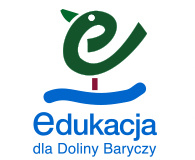  PLAN DWUDNIOWEGO BIWAKUTERMIN: 18 – 19.08.2014MIEJSCE: Szkoła Podstawowa im. Janusza Korczaka w Hucie i najbliższe okoliceHarmonogram:Pierwszy dzień:Rajd rowerowy nad stawy Trzcieliny.obserwacja środowiska naturalnego stawów i pobliskiego lasu oraz dokonywanie pomiarówwykonywanie zadań zawartych w kartach pracy: określanie kierunków świata,  rozpoznawanie zaobserwowanych okazów roślin i zwierząt występujących na danym terenie, dokonywanie obliczeń dotyczących: skali, czasu, odległości, wysokości, itp.OgniskoNoclegDrugi dzień:ŚniadanieSpotkanie z leśniczymi z Nadleśnictwa AntoninWyprawa po lesie na terenie wsi Hutazapoznanie uczniów z zasobami lasu i gospodarką leśną prowadzoną przez Nadleśnictwo Antoninobserwowanie przez lornetkę gniazda bociana czarnego, jedynego na naszym terenieobserwowanie wycinki drzewostanu metodami nowoczesnymi oraz tradycyjnymizapoznanie z urządzeniami elektronicznymi używanymi przez nich w pracy w tereniePowrót do szkołyWykonywanie zadań zawartych w kartach pracyPodsumowanie zajęćPowrót do domu.